Φυλλάδιο στα ΜαθηματικάΠαράγοντες-Διαιρέτες-Κριτήρια διαιρετότηταςΝα συμπληρώσεις τους παράγοντες των πιο κάτω αριθμών: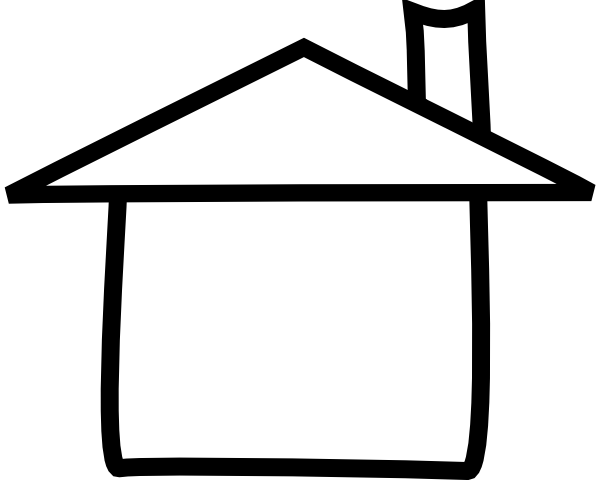 Να συμπληρώσεις τους διαιρέτες των αριθμών:Να επιλέξεις από τους αριθμούς που είναι στις καρτέλες και να συμπληρώσεις πιο κάτω τους αριθμούς που:Α. Διαιρούνται με το 2:…………………………………………………………………………………………………..Β. Διαιρούνται με το 2 και με το 5:…………………………………………………………………………….Λύσε τις παρακάτω διαιρέσεις: 